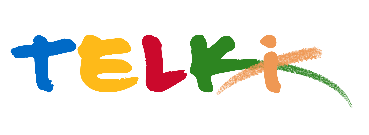 Telki Község Önkormányzata2089 Telki, Petőfi u.1.Telefon: (06) 26 920 801E-mail: hivatal@telki.huwww.telki.huELŐTERJESZTÉS A KÉPVISELŐ-TESTÜLET 2021. november 22-i rendes ülésére Napirend tárgya:Sebességmérő eszközök javításaA napirendet tárgyaló ülés dátuma: 				2021. 11.22. A napirendet tárgyaló ülés: 					Pénzügyi bizottság, Képviselő-testület Előterjesztő: 							Deltai Károly polgármesterAz előterjesztést készítette: 					dr. Lack Mónika jegyző	 A napirendet tárgyaló ülés típusa: 				nyílt / zárt A napirendet tárgyaló ülés típusa:				rendes / rendkívüliA határozat elfogadásához szükséges többség típusát:  	egyszerű / minősített A szavazás módja: 						nyílt / titkos 1. Előzmények, különösen az adott tárgykörben hozott korábbi testületi döntések és azok végrehajtásának állása: ------2. Jogszabályi hivatkozások: ---3.Költségkihatások és egyéb szükséges feltételeket, illetve megteremtésük javasolt forrásai:költségvetési forrásokTényállás:A Telki Rákóczi utca aljában lévő, illetve a Budajenői úton a Lejtő utcánál lévő sebességmérő eszköz hosszabb ideje nem üzemel. A hivatal ajánlatot kért ezen eszközök javítására, illetve új sebességmérők beszerzésére.A beérkezett ajánlat alapján a Rákóczi utcánál található sebességmérő javítására 165 500+ Áfa azaz bruttó 210 185,- Ft, míg a Lejtő utcánál lévő sebességmérő javítására 385 000,- Ft+Áfa azaz bruttó 488.950.- Ft, mindösszesen bruttó 699.135.- Ft javítási költségre kaptunk ajánlatot.Utánanéztünk új sebességmérők beszerzésének is, melyre előzetesen a legolcsóbb ajánlat is 930.000.- Ft+Áfa/db azaz bruttó 1.181.000.- Ft/db összeggel kell számolnunk.Amennyiben mégsem kérjük a javítást, akkor a 2* 20 000 + Áfa = 50 800 Ft készülék átvizsgálási díjat kell kifizetni. A hivatal javaslata a meglévő eszközök javításának megrendelése tekintettel arra, hogy minden olyan rész kicserélésére kerül, ami elromolhat.A hatályos költségvetésben nincs tervezve erre költségvetési forrás, ezért a képviselő-testületnek a tartalék keret terhére kell biztosítani a szükséges pénzügyi fedezetet, amennyiben elfogadja a javaslatot.Telki, 2021. november 17.										Deltai Károly								 	polgármester	Határozati javaslatTelki község ÖnkormányzatKépviselő-testülete/2021. (XI.    ) számú Önkormányzati határozataSebességmérő eszközök javításaTelki község Önkormányzat képviselő-testülete úgy határozott, hogy a Telki Rákóczi utca, illetve a Budajenői út Lejtő utcai kereszteződésénél található sebességmérő eszközök javítását megrendeli.A szükséges ………… Ft összegű pénzügyi fedezetet a 2021.évi költségvetés tartalékkeret terhére biztosítja.Határidő: 2021. december 31.Felelős: polgármester